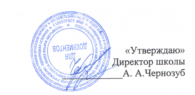 МБОУ «Однолуцкая ООШ имениГероя Советского Союза И. И. Аверьянова»Меню на 09.12.2020 г. для обучающихся 1-4 классов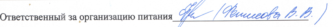 Наименование приёма пищи Наименование блюдаМасса порции(обязательно)Калорийность порции(обязательно)ЦенаЗавтракМакароны отварные с сахаром74/4933,08Кофейный напиток 200796,92Хлеб пшеничный с маслом15/51233,73Йогурт1007021,6Обед Щи из св. капусты250832,35Каша гречневая1502532,63Гуляш из мяса птицы8024611,18Кисель200731,56Хлеб ржаной 50871,93Хлеб пшеничный20462,00ИТОГО:56,54